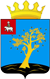 АДМИНИСТРАЦИЯОСИНСКОГО МУНИЦИПАЛЬНОГО РАЙОНАП О С Т А Н О В Л Е Н И Е15.01.2014 											         №21О внесении изменений в постановлениеадминистрации Осинского муниципальногорайона от 19.09.2011 № 820 «Об утвержденииПеречня муниципальных бюджетныхучреждений Осинского муниципальногорайона, создаваемых путем измененийтипа действующих муниципальных учреждений»В соответствии со статьей 7 Федерального закона от 6 октября 2003г. №131-ФЗ «Об общих принципах организации местного самоуправления в Российской Федерации», постановлением главы Осинского муниципального района от 30 ноября 2010г. №1060 «Об утверждении Порядка создания, реорганизации, изменения типа и ликвидации муниципальных учреждений, а также утверждения уставов муниципальных учреждений и внесения в них изменений», статьей 37 Устава Осинского муниципального районаПОСТАНОВЛЯЮ:1. Внести изменения в постановление администрации Осинского муниципального района от 19 сентября 2011г. №820 «Об утверждении Перечня муниципальных бюджетных учреждений Осинского муниципального района, создаваемых путем изменения типа действующих муниципальных учреждений», изложив Перечень муниципальных бюджетных учреждений Осинского муниципального района, создаваемых путем изменения типа действующих муниципальных учреждений в новой редакции, согласно приложению к настоящему постановлению.2. Опубликовать настоящее постановление в установленном порядке и разместить на официальном сайте Осинского муниципального района.3. Контроль за исполнением настоящего постановления возложить на начальника управления образования администрации Осинского муниципального района Пирогова Ю.Н.Глава муниципального района –глава администрации Осинскогомуниципального района Я.В.ЛузянинПриложение к постановлению администрации Осинского муниципального района от 15.01.2014 № 21 Перечень муниципальных бюджетных учреждений Осинского муниципального района, создаваемых путем изменения типа действующих муниципальных учрежденийНаименование существующего муниципального упреждения с указанием его типаНаименование создаваемого муниципального учреждения с указанием его типаНаименование структурного подразделения, осуществляющего функции и полномочия учредителя муниципального учрежденияИнформация об изменении (сохранении) основных целей деятельности муниципального учрежденияПеречень мероприятий по созданию муниципального учреждения с указанием сроков их проведенияМуниципальное бюджетное дошкольное образовательное учреждение «Детский сад «РадугаМуниципальное бюджетное дошкольное образовательное учреждение Детский сад "Радуга"Управление образования администрации Осинского муниципального районаСоздание условий для реализации гарантированного гражданам Российской Федерации права на получение общедоступного и бесплатного дошкольного образованияПриказ управления образования администрации Осинского муниципального районаот 18.08.2011 №404«Об утверждении Планов мероприятий для муниципальных образовательных и прочих учреждений по созданию муниципальных, бюджетных, автономныхи казенных учреждений путем изменения типа»Муниципальное дошкольное образовательное учреждение «Детский сад № 8 Солнышко»Муниципальное бюджетное дошкольное образовательное учреждение "Детский сад №8 "Солнышко"Управление образования администрации Осинского муниципального районаСоздание условий для реализации гарантированного гражданам Российской Федерации права на получение общедоступного и бесплатного дошкольного образованияПриказ управления образования администрации Осинского муниципального районаот 18.08.2011 №404«Об утверждении Планов мероприятий для муниципальных образовательных и прочих учреждений по созданию муниципальных, бюджетных, автономныхи казенных учреждений путем изменения типа»Муниципальное дошкольное образовательное учреждение«Детский сад № 9 «Аленка»муниципальное бюджетное дошкольное образовательное учреждение "Детский сад № 9 "Алёнка"Управление образования администрации Осинского муниципального районаСоздание условий для реализации гарантированного гражданам Российской Федерации права на получение общедоступного и бесплатного дошкольного образованияПриказ управления образования администрации Осинского муниципального районаот 18.08.2011 №404«Об утверждении Планов мероприятий для муниципальных образовательных и прочих учреждений по созданию муниципальных, бюджетных, автономныхи казенных учреждений путем изменения типа»Муниципальное дошкольное образовательное учреждение«Детский сад № 10 «Теремок»Муниципальное бюджетное дошкольное образовательное учреждение "Детский сад №10 "Теремок"Управление образования администрации Осинского муниципального районаСоздание условий для реализации гарантированного гражданам Российской Федерации права на получение общедоступного и бесплатного дошкольного образованияПриказ управления образования администрации Осинского муниципального районаот 18.08.2011 №404«Об утверждении Планов мероприятий для муниципальных образовательных и прочих учреждений по созданию муниципальных, бюджетных, автономныхи казенных учреждений путем изменения типа»Муниципальное дошкольное образовательное учреждение«Детский сад № 11 «Сказка»муниципальное бюджетное дошкольное образовательное учреждение Детский сад № 11 "Сказка"Управление образования администрации Осинского муниципального районаСоздание условий для реализации гарантированного гражданам Российской Федерации права на получение общедоступного и бесплатного дошкольного образованияПриказ управления образования администрации Осинского муниципального районаот 18.08.2011 №404«Об утверждении Планов мероприятий для муниципальных образовательных и прочих учреждений по созданию муниципальных, бюджетных, автономныхи казенных учреждений путем изменения типа»Муниципальное дошкольное образовательное учреждение«Детский сад № 12 «Золотой петушок»Муниципальное бюджетное дошкольное образовательное учреждение Детский сад "Золотой петушок"Управление образования администрации Осинского муниципального районаСоздание условий для реализации гарантированного гражданам Российской Федерации права на получение общедоступного и бесплатного дошкольного образованияПриказ управления образования администрации Осинского муниципального района 18.08.2011 №404«Об утверждении Планов мероприятий для муниципальных образовательных и прочих учреждений по созданию муниципальных, бюджетных, автономныхи казенных учреждений путем изменения типа»Муниципальное дошкольное образовательное учреждение«Детский сад № 13 «Светлячок»Муниципальное бюджетное дошкольное образовательное учреждение Детский сад "Светлячок"Управление образования администрации Осинского муниципального районаСоздание условий для реализации гарантированного гражданам Российской Федерации права на получение общедоступного и бесплатного дошкольного образованияПриказ управления образования администрации Осинского муниципального района 18.08.2011 №404«Об утверждении Планов мероприятий для муниципальных образовательных и прочих учреждений по созданию муниципальных, бюджетных, автономныхи казенных учреждений путем изменения типа»Муниципальное дошкольное образовательное учреждение «Детский сад № 14»Муниципальное бюджетное дошкольное образовательное учреждение "Детский сад №14"Управление образования администрации Осинского муниципального районаСоздание условий для реализации гарантированного гражданам Российской Федерации права на получение общедоступного и бесплатного дошкольного образованияПриказ управления образования администрации Осинского муниципального района 18.08.2011 №404«Об утверждении Планов мероприятий для муниципальных образовательных и прочих учреждений по созданию муниципальных, бюджетных, автономныхи казенных учреждений путем изменения типа»Муниципальное дошкольное образовательное учреждениеЦентр развития ребенка - детский сад «Лира»муниципальное бюджетное дошкольное образовательное учреждение Центр развития ребенка - детский сад "Лира"Управление образования администрации Осинского муниципального районаСоздание условий для реализации гарантированного гражданам Российской Федерации права на получение общедоступного и бесплатного дошкольного образованияПриказ управления образования администрации Осинского муниципального района 18.08.2011 №404«Об утверждении Планов мероприятий для муниципальных образовательных и прочих учреждений по созданию муниципальных, бюджетных, автономныхи казенных учреждений путем изменения типа»Муниципальное дошкольное образовательное учреждение «Детский сад № 4»Муниципальное бюджетное дошкольное образовательное учреждение "Детский сад № 4"Управление образования администрации Осинского муниципального районаСоздание условий для реализации гарантированного гражданам Российской Федерации права на получение общедоступного и бесплатного дошкольного образованияПриказ управления образования администрации Осинского муниципального района 18.08.2011 №404«Об утверждении Планов мероприятий для муниципальных образовательных и прочих учреждений по созданию муниципальных, бюджетных, автономныхи казенных учреждений путем изменения типа»Муниципальное дошкольное образовательное учреждение «Крыловский детский сад»Муниципальное бюджетное дошкольное образовательное учреждение "Крыловский детский сад"Управление образования администрации Осинского муниципального районаСоздание условий для реализации гарантированного гражданам Российской Федерации права на получение общедоступного и бесплатного дошкольного образованияПриказ управления образования администрации Осинского муниципального района 18.08.2011 №404«Об утверждении Планов мероприятий для муниципальных образовательных и прочих учреждений по созданию муниципальных, бюджетных, автономныхи казенных учреждений путем изменения типа»Муниципальное общеобразовательное учреждение Осинская средняя общеобразовательная школа №1 имени Героя Российской Федерации В.П. Брюхова»Муниципальное бюджетное общеобразовательное учреждение "Осинская средняя общеобразовательная школа №1 имени Героя Российской Федерации В.П.Брюхова"Управление образования администрации Осинского муниципального районаСоздание условий для реализации гарантированного гражданам Российской Федерации права на получение общедоступного и бесплатного начального общего, основного общего, среднего общего образованияПриказ управления образования администрации Осинского муниципального района от 18.08.2011 №404«Об утверждении Планов мероприятий для муниципальных образовательных и прочих учреждений по созданию муниципальных, бюджетных, автономныхи казенных учреждений путем изменения типа»Муниципальное общеобразовательное учреждение «Средняя общеобразовательная школа №2 г. Осы»Муниципальное бюджетное общеобразовательное учреждение "Средняя общеобразовательная школа № 2 г.Осы"Создание условий для реализации гарантированного гражданам Российской Федерации права на получение общедоступного и бесплатного начального общего, основного общего, среднего общего образованияПриказ управления образования администрации Осинского муниципального района от 18.08.2011 №404«Об утверждении Планов мероприятий для муниципальных образовательных и прочих учреждений по созданию муниципальных, бюджетных, автономныхи казенных учреждений путем изменения типа»Муниципальное общеобразовательное учреждение «Средняя общеобразовательная школа №3 г. Осы»Муниципальное бюджетное общеобразовательное учреждение "Средняя общеобразовательная школа №3 г.Осы"Управление образования администрации Осинского муниципального районаСоздание условий для реализации гарантированного гражданам Российской Федерации права на получение общедоступного и бесплатного начального общего, основного общего, среднего общегообразованияПриказ управления образования администрации Осинского муниципального районаот 18.08.2011 № 404«Об утверждении Планов мероприятий для муниципальных образовательных и прочих учреждений по созданию муниципальных, бюджетных, автономныхи казенных учреждений путем изменения типа»Муниципальное общеобразовательное учреждение «Средняя общеобразовательная школа №4 г. Осы»Муниципальное бюджетное общеобразовательное учреждение "Средняя общеобразовательная школа № 4 г. Осы"Управление образования администрации Осинского муниципального районаСоздание условий для реализации гарантированного гражданам Российской Федерации права на получение общедоступного и бесплатного начального общего, основного общего, среднего общегообразованияПриказ управления образования администрации Осинского муниципального районаот 18.08.2011 № 404«Об утверждении Планов мероприятий для муниципальных образовательных и прочих учреждений по созданию муниципальных, бюджетных, автономныхи казенных учреждений путем изменения типа»Муниципальное общеобразовательное учреждение «Крыловская средняя общеобразовательная школа»муниципальное бюджетное образовательное учреждение "Крыловская основная общеобразовательная школа"Управление образования администрации Осинского муниципального районаСоздание условий для реализации гарантированного гражданам Российской Федерации права на получение общедоступного и бесплатного начального общего, основного общего, среднего общегообразованияПриказ управления образования администрации Осинского муниципального районаот 18.08.2011 № 404«Об утверждении Планов мероприятий для муниципальных образовательных и прочих учреждений по созданию муниципальных, бюджетных, автономныхи казенных учреждений путем изменения типа»Муниципальное общеобразовательное учреждение «Гремячинская средняя общеобразовательная школа»Муниципальное бюджетное образовательное учреждение «Гремячинская основная общеобразовательная школа»Управление образования администрации Осинского муниципального районаСоздание условий для реализации гарантированного гражданам Российской Федерации права на получение общедоступного и бесплатного начального общего, основного общего, среднего общегообразованияПриказ управления образования администрации Осинского муниципального районаот 18.08.2011 № 404«Об утверждении Планов мероприятий для муниципальных образовательных и прочих учреждений по созданию муниципальных, бюджетных, автономныхи казенных учреждений путем изменения типа»Муниципальное общеобразовательное учреждение «Горская средняя общеобразовательная школа»муниципальное бюджетное общеобразовательное учреждение "Горская средняя общеобразовательная школа"Управление образования администрации Осинского муниципального районаСоздание условий для реализации гарантированного гражданам Российской Федерации права на получение общедоступного и бесплатного начального общего, основного общего, среднего общегообразованияПриказ управления образования администрации Осинского муниципального районаот 18.08.2011 № 404«Об утверждении Планов мероприятий для муниципальных образовательных и прочих учреждений по созданию муниципальных, бюджетных, автономныхи казенных учреждений путем изменения типа»Муниципальное общеобразовательное учреждение «Новозалесновская основная общеобразовательная школа»Муниципальное бюджетное общеобразовательное учреждение "Новозалесновская основная общеобразовательная школа"Управление образования администрации Осинского муниципального районаСоздание условий для реализации гарантированного гражданам Российской Федерации права на получение общедоступного и бесплатного начального общего, основного общего, среднего общегообразованияПриказ управления образования администрации Осинского муниципального районаот 18.08.2011 № 404«Об утверждении Планов мероприятий для муниципальных образовательных и прочих учреждений по созданию муниципальных, бюджетных, автономныхи казенных учреждений путем изменения типа»Муниципальное общеобразовательное учреждение «Паклинская средняя общеобразовательная школа»муниципальное бюджетное образовательное учреждение "Паклинская средняя общеобразовательная школа"Управление образования администрации Осинского муниципального районаСоздание условий для реализации гарантированного гражданам Российской Федерации права на получение общедоступного и бесплатного начального общего, основного общего, среднего общегообразованияМуниципальное общеобразовательное учреждение «Пальская основная общеобразовательная школа»Муниципальное бюджетное общеобразовательное учреждение "Пальская основная общеобразовательная школа"Управление образования администрации Осинского муниципального районаСоздание условий для реализации гарантированного гражданам Российской Федерации правана получение общедоступногои бесплатного начального общего, основного общего, среднего общего образованияПриказ управления образования администрации Осинского муниципального районаот 18.08.2011 №404«Об утверждении Планов мероприятий для муниципальных образовательных и прочих учреждений по созданию муниципальных, бюджетных, автономныхи казенных учреждений путем изменения типа»Муниципальное общеобразовательное учреждение «Верх - Давыдовская основная общеобразовательная школа» муниципальное бюджетное образовательное учреждение "Верх-Давыдовская основная общеобразовательная школа"Управление образования администрации Осинского муниципального районаСоздание условий для реализации гарантированного гражданам Российской Федерации правана получение общедоступногои бесплатного начального общего, основного общего, среднего общего образованияПриказ управления образования администрации Осинского муниципального районаот 18.08.2011 №404«Об утверждении Планов мероприятий для муниципальных образовательных и прочих учреждений по созданию муниципальных, бюджетных, автономныхи казенных учреждений путем изменения типа»Муниципальное общеобразовательное учреждение «Комаровская средняя общеобразовательная школа» муниципальное бюджетное общеобразовательное учреждение "Комаровская средняя общеобразовательная школа"Управление образования администрации Осинского муниципального районаСоздание условий для реализации гарантированного гражданам Российской Федерации правана получение общедоступногои бесплатного начального общего, основного общего, среднего общего образованияПриказ управления образования администрации Осинского муниципального районаот 18.08.2011 №404«Об утверждении Планов мероприятий для муниципальных образовательных и прочих учреждений по созданию муниципальных, бюджетных, автономныхи казенных учреждений путем изменения типа»Муниципальное специальное (коррекционное) образовательное учреждение для обучающихся, воспитанников с отклонениями в развитии «Специальная (коррекционная) общеобразовательная школа - интернат»Муниципальное бюджетное специальное (коррекционное) образовательное учреждение для обучающихся воспитанников с ограниченными возможностями здоровья "Специальная (коррекционная) общеобразовательная школа-интернат"Управление образования администрации Осинского муниципального районаСоздание условий для реализации гарантированного гражданам Российской Федерации правана получение общедоступногои бесплатного начального общего, основного общего, среднего общего образованияПриказ управления образования администрации Осинского муниципального районаот 18.08.2011 №404«Об утверждении Планов мероприятий для муниципальных образовательных и прочих учреждений по созданию муниципальных, бюджетных, автономныхи казенных учреждений путем изменения типа»Муниципальное образовательное учреждение дополнительного образования детей «Центр детского творчества»муниципальное бюджетное образовательное учреждение дополнительного образования детей «Центр детского творчества»Управление образования администрации Осинского муниципального районаСоздание условий для реализации гарантированного гражданам Российской Федерации права на получение общедоступногои бесплатного дополнительного образования технической, спортивно-технической, эколого-биологической, туристско-краеведческой,художественной, культуро-логической направленностей детям от 6 до 18 летМуниципальное образовательное учреждение дополнительного образования детей «Детско- юношеская спортивная школа»Муниципальное бюджетное образовательное учреждение дополнительного образования детей "Детско-юношеская спортивная школа"Управление образования администрации Осинского муниципального районаСоздание условий для реализации гарантированного гражданам Российской Федерации правана получение общедоступногои бесплатного дополнительного образования спортивной направленностиПриказ управления образования администрации Осинского муниципального районаот 18.08.2011 № 404 «Об утверждении Планов мероприятий для муниципальных образовательных и прочих учреждений по созданию муниципальных, бюджетных, автономныхи казенных учреждений путем изменения типа»Муниципальное образовательное учреждение дополнительного образования «Межшкольный методический центр»Муниципальное бюджетное образовательное учреждение дополнительного образования «Межшкольный методический центр»Управление образования администрации Осинского муниципального районаМетодическое сопровождение профессиональной деятельности педагогических работников общеобразовательных учреждений, учреждений дошкольногои дополнительного образованияи создание условий для роста их профессионального уровняПриказ управления образования администрации Осинского муниципального районаот 18.08.2011 № 404 «Об утверждении Планов мероприятий для муниципальных образовательных и прочих учреждений по созданию муниципальных, бюджетных, автономныхи казенных учреждений путем изменения типа»Муниципальное учреждение «Хозяйственно – эксплуатационная группа»Муниципальное бюджетное учреждение «Хозяйственно – эксплуатационная группа»Управление образования администрации Осинского муниципального районаРемонтно-эксплуатационное и аварийное обслуживание учреждений образованияПриказ управления образования администрации Осинского муниципального районаот 18.08.2011 № 404 «Об утверждении Планов мероприятий для муниципальных образовательных и прочих учреждений по созданию муниципальных, бюджетных, автономныхи казенных учреждений путем изменения типа»Муниципальное образовательное учреждение дополнительного образования детей «Детская школа искусств»Муниципальное бюджетное образовательное учреждение дополнительного образования детей «Детская школа искусств»Управление социального развития администрации Осинского муниципального районаОрганизация предоставления дополнительного образования детям(за исключением предоставления дополнительного образования детямв учреждениях регионального значения) на территории муниципального районаПриказ управления развития человеческого потенциала администрации Осинского муниципального района от 18.08.2011 № 72 «Об утверждении Плана мероприятий для муниципальных учреждений по созданию муниципальных, бюджетных, автономныхи казенных учреждений путем изменения типа»Муниципальное учреждение «Осинская межпоселенческая центральная библиотека»Муниципальное бюджетное учреждение «Осинская межпоселенческая центральная библиотека»Управление социального развития администрации Осинского муниципального районаОрганизация библиотечного обслуживания населения межпоселенческими библиотеками, комплектование и обеспечение сохранности их библиотечных фондовПриказ управления развития человеческого потенциала администрации Осинского муниципального района от 18.08.2011 № 72 «Об утверждении Плана мероприятий для муниципальных учреждений по созданию муниципальных, бюджетных, автономныхи казенных учреждений путем изменения типа»Муниципальное учреждение «Осинская центральная районная больница»Муниципальное учреждение «Осинская центральная районная больница»Управление социального развития администрации Осинского муниципального районаСоздание условий для оказания медицинской помощи населениюна территории Осинского муниципального района(за исключением территорий поселений, включенных в утвержденный Правительством Российской Федерации перечень территорий, население которых обеспечивается медицинской помощью в медицинских организациях, подведомственных федеральному органуисполнительной власти, осуществляющему функции по медико-санитарному обеспечению населения отдельных территорий)в соответствии с территориальной программой государственных гарантий бесплатного оказания гражданам медицинской помощиПриказ управления развития человеческого потенциала администрации Осинского муниципального района от 18.08.2011 № 72 «Об утверждении Плана мероприятий для муниципальных учреждений по созданию муниципальных, бюджетных, автономныхи казенных учреждений путем изменения типа»Муниципальное учреждение «Осинский межпоселенческий центр народной культуры и молодежи»Муниципальное бюджетное учреждение «Осинский межпоселенческий центр народной культурыи молодежи»Управление социального развития администрации Осинского муниципального районаСоздание условий для обеспечения поселений, входящих в состав муниципального района, услугами по организации досуга и услугами организаций культуры, для развития местного традиционного народного художественного творчествав поселениях, входящих в состав муниципального района и организация и осуществление мероприятий межпоселенческого характера по работе с детьми и молодежьюПриказ управления развития человеческого потенциала администрации Осинского муниципального района от 18.08.2011 №72 «Об утверждении Плана мероприятий для муниципальных учреждений по созданию муниципальных, бюджетных, автономныхи казенных учреждений путем изменения типа»Муниципальное учреждение «Транспортник»Муниципальное бюджетное учреждение «Транспортник»Комитет имущественных отношений администрации Осинского муниципального районаОказание услуг по обслуживанию административных зданий Осинского муниципального района, оказание транспортных услуг органам местного самоуправления Осинского муниципального районаПриказ аппарата администрации Осинского муниципального районаот 06.09.2011 №66«Об утверждении Плана мероприятий для муниципальных учреждений по созданию муниципальных, бюджетных, автономныхи казенных учреждений путем изменения типа»